MANNSCHAFTS – WIEGELISTE	Bezirksliga U16w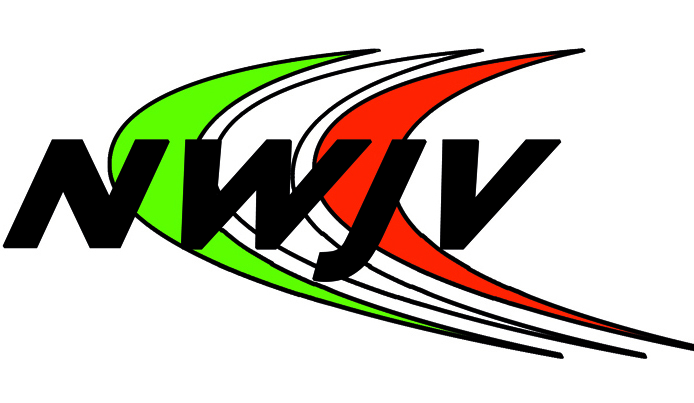 Hinweis: Mindestgewicht: -42 kg >36,1 kg / Jeder Judoka kann nur in der dem tatsächlichen Körpergewicht entsprechenden Gewichtsklasse eingewogen werden VereinsmannschaftsmeisterschaftVereinsmannschaftsmeisterschaftKreisKreisKreisDatum:Datum:MannschaftsturnierMannschaftsturnierXBezirkBezirkBezirkOrt:Ort:XBezirksligaBezirksligaLand / GruppeLand / GruppeLand / GruppeBereich:Bereich:SchulsportmeisterschaftSchulsportmeisterschaftmännlichweiblichweiblichVerein: Verein: Verein: Verein: Verein: Verein: Verein: Verein: Verein: Verein: Verein: Verein: Verein: Verein: Verein: Verein: Verein: Verein: Verein: Gewichts-klasseGewichts-klasseName, VornameName, VornameJahrgangJahrgangJahrgangtatsächliches KörpergewichtKR-ZeichenKR-ZeichenKR-ZeichenName, VornameName, VornameName, VornameJahrgangJahrgangtatsächliches KörpergewichtKR-Zeichen-42 kg-42 kg1)1)3)3)3)-42 kg-42 kg2)2)4)4)4)-47 kg-47 kg1)1)3)3)3)-47 kg-47 kg2)2)4)4)4)-53 kg-53 kg1)1)3)3)3)-53 kg-53 kg2)2)4)4)4)-60 kg-60 kg1)1)3)3)3)-60 kg-60 kg2)2)4)4)4)+60 kg+60 kg1)1)3)3)3)+60 kg+60 kg2)2)4)4)4)1)1)3)3)3)2)2)4)4)4)1)1)3)3)3)2)2)4)4)4)1)1)3)3)3)2)2)4)4)4)